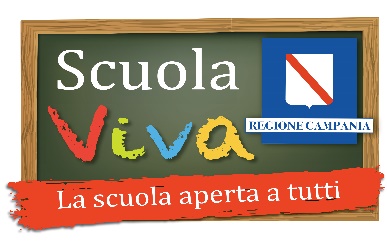 Al Dirigente Scolasticodell’I.C. “Gaglione”CapodriseAl Fascicolo del Progetto Cod. Uff. 60 CE “Scuola Viva” V AnnualitàDOMANDA DI PARTECIPAZIONE ALLA SELEZIONE DI VALUTATOREProgramma   Scuola Viva – V Annualità A.S. 2023/24   Allegato1Cod. Uff. 60 CECUP I21I22000110002AL DIRIGENTE SCOLASTICO                                                                                                                                       dell’I.C. G. GaglioneIl/La sottoscritto/a ____________________________________________________________________ C. F.   ______________________________________________________________________________Nato/a __________________________________________ il _________________________________ Residente in _______________________________________ via ______________________________cell ________________________________     @ ___________________________________________ Servizio di ______________________________ c/o _________________________________________ Chiededi partecipare alla selezione per titoli per l’attribuzione dell’incarico di Valutatore da svolgersi nell’ambito del  Programma “Scuola Viva” Anno Scolastico 2023/24 – “APRIAMO LE PORTE AL TERRITORIO” 5^ EdizioneA tal fine, ai sensi degli artt. 46 e 47 del D.P.R. n. 445/2000, consapevole che le dichiarazioni mendaci sono punite ai sensi del codice penale e delle leggi speciali in materia, secondo le disposizioni richiamate all'art. 76 del citato D.P.R. n. 445/2000, dichiara di essere in possesso dei seguenti titoli/esperienze valutabili secondo il curriculum vitae (CHE SI ALLEGA ALLA PRESENTE):   E’ consapevole che in caso di parità l’incarico si attribuisce al docente più giovane di età.Inoltre, il sottoscritto dichiara di:essere cittadino italiano;godere dei diritti politici;di aver preso visione del bando e in particolare dei compiti del valutatore;che le informazioni contenute nel curriculum e nella domanda corrispondono a verità.Si dichiara di essere a conoscenza che non verranno considerati i titoli dichiarati non espressamente specificati nel dettaglio nel C.V. Infine, esprime il proprio consenso affinché i dati forniti possano essere trattati nel rispetto del D.L.vo n 196/03 (Codice in materia di protezione dei dati personali), per gli adempimenti connessi alla presente procedura.Capodrise   _________________________	 	      Firma                                                                                                                                            __________________________________                                            ISTITUZIONE SCOLASTICAI.C. “G. GAGLIONE”TITOLO PROGETTO“APRIAMO LE PORTE AL TERRITORIO”V Annualità   a.s. 2023/2024PR Campania FSE 2021/2027Priorità 2, O.S. ESO 4.6 - Az. Cor. 2.f.6Cod. Uff. 60 CECodice CUP: I21I22000110002TITOLI CULTURALIPUNTIPUNTIPUNTEGGIOCANDIDATOPUNTEGGIO VALIDATOLaurea specialistica di II livello specifica o attinente al modulo richiestoValutabile 1 solo titoloValutabile 1 solo titolo110 con lode110 con lode44Laurea specialistica di II livello specifica o attinente al modulo richiestoValutabile 1 solo titoloValutabile 1 solo titoloDa 105 a 110Da 105 a 11033Laurea specialistica di II livello specifica o attinente al modulo richiestoValutabile 1 solo titoloValutabile 1 solo titoloFino a 105Fino a 10522Laurea specialistica di I livello (non cumulabile con quella di II livello)Valutabile 1 solo titoloValutabile 1 solo titolo11Diploma ISEFValutabile 1 solo titoloValutabile 1 solo titolo11Master di II livello in discipline per la (60 crediti formative/1500 ore) Master di II livello in discipline per la (60 crediti formative/1500 ore) (max 3 titoli)(max 3 titoli)2Master di I livello o Corsi di Perfezionamento universitari annuali in discipline per la didattica Master di I livello o Corsi di Perfezionamento universitari annuali in discipline per la didattica (max 3 titoli)(max 3 titoli)1Certificazioni informatiche (ECDL, EIPASS, CertiLim)Certificazioni informatiche (ECDL, EIPASS, CertiLim)(max 3 titoli)(max 3 titoli)1 per ogni titoloFormazione certificata attinente alle tematiche dei moduli (almeno 10 ore) Formazione certificata attinente alle tematiche dei moduli (almeno 10 ore) (max 3 titoli)(max 3 titoli)1 per formazioneTITOLI DI SERVIZIOTITOLI DI SERVIZIOTITOLI DI SERVIZIOTITOLI DI SERVIZIOTITOLI DI SERVIZIOTITOLI DI SERVIZIOAttestati come discente a corsi di formazione per docenti in Progetti PON - Indicare quali(max 3 titoli)1 per attestatoEsperto – Tutor PON/POR (max 3 titoli)1 per progettoEsperienze in progetti PON/POR come Facilitatore e/o Valutatore (max  10 titoli)2 per progetto                      TOTALE                      TOTALE